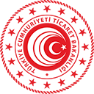 T.C. TİCARET BAKANLIĞI(Uluslararası Hizmet Ticareti Genel Müdürlüğü)E-Turquality (Bilişimin Yıldızları) ProgramıFirma Ön Değerlendirme Soru SetiDijital OyunEKFİRMA PROFİLİFİRMA PROFİLİFİRMA PROFİLİFİRMA PROFİLİHangi platformlar için oyun hazırlamaktasınız? (lütfen uygun olanları işaretleyiniz.)Hangi platformlar için oyun hazırlamaktasınız? (lütfen uygun olanları işaretleyiniz.)Hangi platformlar için oyun hazırlamaktasınız? (lütfen uygun olanları işaretleyiniz.)Hangi platformlar için oyun hazırlamaktasınız? (lütfen uygun olanları işaretleyiniz.)[  ][  ][  ]PC[  ][  ][  ]Mobil uygulama[  ][  ][  ]KonsolFirmanızın faaliyette olduğu süre ne kadardır? (lütfen birini işaretleyiniz)Firmanızın faaliyette olduğu süre ne kadardır? (lütfen birini işaretleyiniz)Firmanızın faaliyette olduğu süre ne kadardır? (lütfen birini işaretleyiniz)Firmanızın faaliyette olduğu süre ne kadardır? (lütfen birini işaretleyiniz)[  ][  ][  ]0-2 yıl[  ][  ][  ]2-5 yıl[  ][  ][  ]5-10 yıl[  ][  ][  ]>10 yılFirmanızın son 5 yıldaki toplam ihracat hacmi ne kadardır?Firmanızın son 5 yıldaki toplam ihracat hacmi ne kadardır?Firmanızın son 5 yıldaki toplam ihracat hacmi ne kadardır?Firmanızın son 5 yıldaki toplam ihracat hacmi ne kadardır?[  ][  ]0-2$ milyon0-2$ milyon[  ][  ]2-5$ milyon2-5$ milyon[  ][  ]5-10$ milyon5-10$ milyon[  ][  ]>10$ milyon>10$ milyonFirmanızın ihracat yaptığı süre ne kadardır? (lütfen birini işaretleyiniz)Firmanızın ihracat yaptığı süre ne kadardır? (lütfen birini işaretleyiniz)Firmanızın ihracat yaptığı süre ne kadardır? (lütfen birini işaretleyiniz)Firmanızın ihracat yaptığı süre ne kadardır? (lütfen birini işaretleyiniz)[  ]0-2 yıl0-2 yıl0-2 yıl[  ]2-5 yıl2-5 yıl2-5 yıl[  ]5-10 yıl5-10 yıl5-10 yıl[  ]>10 yıl>10 yıl>10 yılSTRATEJİ VE KURUMSAL YÖNETİMSTRATEJİ VE KURUMSAL YÖNETİMSTRATEJİ VE KURUMSAL YÖNETİMFirmanızda düzenli olarak belirli bir süreç takip yıllık stratejik planlama yapılmakta ve bu planlar dokümante edilmekte midir? (lütfen birini işaretleyiniz)Firmanızda düzenli olarak belirli bir süreç takip yıllık stratejik planlama yapılmakta ve bu planlar dokümante edilmekte midir? (lütfen birini işaretleyiniz)Firmanızda düzenli olarak belirli bir süreç takip yıllık stratejik planlama yapılmakta ve bu planlar dokümante edilmekte midir? (lütfen birini işaretleyiniz)[  ][  ]Evet[  ][  ]HayırFirmanızda stratejik plan hazırlanıyorsa, bu doküman hangi konuları içermektedir? (Lütfen uygun olanları işaretleyiniz.)Firmanızda stratejik plan hazırlanıyorsa, bu doküman hangi konuları içermektedir? (Lütfen uygun olanları işaretleyiniz.)Firmanızda stratejik plan hazırlanıyorsa, bu doküman hangi konuları içermektedir? (Lütfen uygun olanları işaretleyiniz.)[  ][  ]Vizyon-misyon-temel değerler[  ][  ]Makro ekonomik durum[  ][  ]Küresel ve yerel pazar analizi[  ][  ]SWOT Analizi (Güçlü yanlar, zayıf yanlar, fırsatlar, tehditler)[  ][  ]Rakip analizi[  ][  ]Ürün analizi[  ][  ]Stratejik hedef ve politikalar[  ][  ]Yıllık İş ve faaliyet planları[  ][  ]Yıllık bütçeFirmanızda kurumsal performans yönetimini en iyi hangisi ifade etmektedir? (Lütfen birini işaretleyiniz)Firmanızda kurumsal performans yönetimini en iyi hangisi ifade etmektedir? (Lütfen birini işaretleyiniz)Firmanızda kurumsal performans yönetimini en iyi hangisi ifade etmektedir? (Lütfen birini işaretleyiniz)[  ]Kurumsal performans yönetimi yapılmamaktadır.Kurumsal performans yönetimi yapılmamaktadır.[  ]Finansal performans ölçütleri belirlenmiştir, ancak düzenli olarak ölçülmemektedir.Finansal performans ölçütleri belirlenmiştir, ancak düzenli olarak ölçülmemektedir.[  ]Finansal ve operasyonel performans ölçütleri belirlenmiştir ve düzenli olarak ölçülmektedir.Finansal ve operasyonel performans ölçütleri belirlenmiştir ve düzenli olarak ölçülmektedir.[  ]Finansal, operasyonel, iç müşteri ve dış müşteri performans ölçütleri belirlenmiştir ve düzenli olarak ölçülmektedir.Finansal, operasyonel, iç müşteri ve dış müşteri performans ölçütleri belirlenmiştir ve düzenli olarak ölçülmektedir.[  ]Finansal, operasyonel, iç müşteri, dış müşteri performans ölçütleri belirlenmiştir, düzenli olarak ölçülmekte ve performansın düşük olduğu alanlar için iyileştirme faaliyetleri yapılmaktadır.Finansal, operasyonel, iç müşteri, dış müşteri performans ölçütleri belirlenmiştir, düzenli olarak ölçülmekte ve performansın düşük olduğu alanlar için iyileştirme faaliyetleri yapılmaktadır.[  ]Kurumsal performans yönetimi için kurumsal karne (scorecard) kullanılmakta ve karnede yer alan finansal, operasyonel, iç müşteri, dış müşteri performans ölçütleri düzenli olarak ölçülmektedir, performans düzenli olarak raporlanmakta ve performansın düşük olduğu alanlar için iyileştirme faaliyetleri yapılmaktadır.Kurumsal performans yönetimi için kurumsal karne (scorecard) kullanılmakta ve karnede yer alan finansal, operasyonel, iç müşteri, dış müşteri performans ölçütleri düzenli olarak ölçülmektedir, performans düzenli olarak raporlanmakta ve performansın düşük olduğu alanlar için iyileştirme faaliyetleri yapılmaktadır.Firmanızda düzenli olarak bütçe çalışması yapılmakta ve bütçe gerçekleşmeleri takip edilmekte midir? (Lütfen birini işaretleyiniz)Firmanızda düzenli olarak bütçe çalışması yapılmakta ve bütçe gerçekleşmeleri takip edilmekte midir? (Lütfen birini işaretleyiniz)Firmanızda düzenli olarak bütçe çalışması yapılmakta ve bütçe gerçekleşmeleri takip edilmekte midir? (Lütfen birini işaretleyiniz)[  ][  ]Evet[  ][  ]HayırFİNANS YÖNETİMİFİNANS YÖNETİMİFİNANS YÖNETİMİFİNANS YÖNETİMİSon 10 yılın firma satış hacmi/ciro bilgilerinizi lütfen paylaşınız.Son 10 yılın firma satış hacmi/ciro bilgilerinizi lütfen paylaşınız.Son 10 yılın firma satış hacmi/ciro bilgilerinizi lütfen paylaşınız.Son 10 yılın firma satış hacmi/ciro bilgilerinizi lütfen paylaşınız.YılYılSatış Hacmi/Ciro2012 (milyon TL)2012 (milyon TL)2013 (milyon TL)2013 (milyon TL)2014 (milyon TL)2014 (milyon TL)2015 (milyon TL)2015 (milyon TL)2016 (milyon TL)2016 (milyon TL)2017 (milyon TL)2017 (milyon TL)2018 (milyon TL)2018 (milyon TL)2019 (milyon TL)2019 (milyon TL)2020 (milyon TL)2020 (milyon TL)2021 (milyon TL)2021 (milyon TL)Son 10 yılın Ortalaması (milyon TL)Son 10 yılın Ortalaması (milyon TL)[  ]0-50 milyon TL0-50 milyon TL0-50 milyon TL[  ]50-100 milyon TL50-100 milyon TL50-100 milyon TL[  ]100-200 milyon TL100-200 milyon TL100-200 milyon TL[  ]>200 milyon TL>200 milyon TL>200 milyon TLFirmanızın son 3 yıl yurtdışı satışlarının toplam ciroya oranını belirtiniz.Firmanızın son 3 yıl yurtdışı satışlarının toplam ciroya oranını belirtiniz.Firmanızın son 3 yıl yurtdışı satışlarının toplam ciroya oranını belirtiniz.Firmanızın son 3 yıl yurtdışı satışlarının toplam ciroya oranını belirtiniz.[  ][  ]% 0-10% 0-10[  ][  ]% 10-30% 10-30[  ][  ]% 30-50% 30-50[  ][  ]% 50+% 50+Yıllık 250.000 ABD Doları ve üstü yurtdışı satış geliri sağladığınız ülke sayısı kaçtır? (Son 3 yıl ortalaması dikkate alınmalıdır. (Lütfen birini işaretleyiniz)Yıllık 250.000 ABD Doları ve üstü yurtdışı satış geliri sağladığınız ülke sayısı kaçtır? (Son 3 yıl ortalaması dikkate alınmalıdır. (Lütfen birini işaretleyiniz)Yıllık 250.000 ABD Doları ve üstü yurtdışı satış geliri sağladığınız ülke sayısı kaçtır? (Son 3 yıl ortalaması dikkate alınmalıdır. (Lütfen birini işaretleyiniz)Yıllık 250.000 ABD Doları ve üstü yurtdışı satış geliri sağladığınız ülke sayısı kaçtır? (Son 3 yıl ortalaması dikkate alınmalıdır. (Lütfen birini işaretleyiniz)[  ][  ]0-2 ülke0-2 ülke[  ][  ]2-5 ülke2-5 ülke[  ][  ]5-10 ülke5-10 ülke[  ][  ]10-15 ülke10-15 ülke[  ][  ]>15 ülke>15 ülkeFirmanızda son yıl pazarlama bütçesinin toplam net satışlara oranını belirtiniz. (Lütfen birini işaretleyiniz.)Firmanızda son yıl pazarlama bütçesinin toplam net satışlara oranını belirtiniz. (Lütfen birini işaretleyiniz.)Firmanızda son yıl pazarlama bütçesinin toplam net satışlara oranını belirtiniz. (Lütfen birini işaretleyiniz.)Firmanızda son yıl pazarlama bütçesinin toplam net satışlara oranını belirtiniz. (Lütfen birini işaretleyiniz.)[  ]%0 - %10%0 - %10%0 - %10[  ]%10 - %20%10 - %20%10 - %20[  ]% 20- %30% 20- %30% 20- %30[  ]% 30+% 30+% 30+Firmanızın finansal tabloları bağımsız dış denetimden geçmekte midir? (Lütfen birini işaretleyiniz.)Firmanızın finansal tabloları bağımsız dış denetimden geçmekte midir? (Lütfen birini işaretleyiniz.)Firmanızın finansal tabloları bağımsız dış denetimden geçmekte midir? (Lütfen birini işaretleyiniz.)Firmanızın finansal tabloları bağımsız dış denetimden geçmekte midir? (Lütfen birini işaretleyiniz.)[  ]EvetEvetEvet[  ]HayırHayırHayırOPERASYON YÖNETİMİOPERASYON YÖNETİMİOPERASYON YÖNETİMİOPERASYON YÖNETİMİDijital Oyun geliştirme süreci kalitesini artırmaya yönelik yapılan yenilikler için hangileri geçerlidir? (Lütfen uygun olanları işaretleyiniz)Dijital Oyun geliştirme süreci kalitesini artırmaya yönelik yapılan yenilikler için hangileri geçerlidir? (Lütfen uygun olanları işaretleyiniz)Dijital Oyun geliştirme süreci kalitesini artırmaya yönelik yapılan yenilikler için hangileri geçerlidir? (Lütfen uygun olanları işaretleyiniz)Dijital Oyun geliştirme süreci kalitesini artırmaya yönelik yapılan yenilikler için hangileri geçerlidir? (Lütfen uygun olanları işaretleyiniz)[  ][  ][  ]Tüm oyun geliştirme süreci belirli bir metodoloji ile yönetilmektedir.[  ][  ][  ]Yeni oyun geliştirme teknikleri, konseptler, teknolojiler ve metodolojiler araştırılmaktadır ve personel düzenli eğitimden geçirilmektedir.[  ][  ][  ]Tüm süreçlerde bütçe, plana uyum, hata oranları ve müşteri yorumları değerlendirilmekte ve gerekli aksiyonlar alınmaktadır.[  ][  ][  ]HiçbiriFirmanızda operasyon yönetimi politika ve prosedürleri bulunmakta mıdır? Burada süreçler konsept geliştirme, programlama, test, canlıya alma ve iyileştirmeleri kapsamaktadır.  (Lütfen uygun olanları işaretleyiniz)Firmanızda operasyon yönetimi politika ve prosedürleri bulunmakta mıdır? Burada süreçler konsept geliştirme, programlama, test, canlıya alma ve iyileştirmeleri kapsamaktadır.  (Lütfen uygun olanları işaretleyiniz)Firmanızda operasyon yönetimi politika ve prosedürleri bulunmakta mıdır? Burada süreçler konsept geliştirme, programlama, test, canlıya alma ve iyileştirmeleri kapsamaktadır.  (Lütfen uygun olanları işaretleyiniz)Firmanızda operasyon yönetimi politika ve prosedürleri bulunmakta mıdır? Burada süreçler konsept geliştirme, programlama, test, canlıya alma ve iyileştirmeleri kapsamaktadır.  (Lütfen uygun olanları işaretleyiniz)[  ][  ][  ]Politika ve prosedürler geliştirilmemiştir.[  ][  ][  ]Politika ve prosedürler geliştirilmiş ancak dokümante edilmemiştir.[  ][  ][  ]Politika ve prosedürler rol ve sorumluluk dağılımını içermektedir.[  ][  ][  ]Politika ve prosedürler operasyonlarda sağlanması gereken standartları içermektedir. (hata denetim prosedürleri v.b.)[  ][  ][  ]Politikalar düzenli olarak gözden geçirilmekte ve güncellenmektedir.[  ][  ][  ]Politika ve prosedürler, faaliyette bulunulan tüm ülkeler bazında güncellemeleri içermektedir.Dijital Oyun geliştirme faaliyetlerinin, geliştirme standartlarına ve geliştirilen yazılımın önceden belirlenen iş, fonksiyonel ve teknik gereksinim dokümanlarına uygun olarak sağlanabilmesi amacıyla uygulama geliştirme yaşam döngüsü tanımlanmış mıdır? (lütfen birini seçin)Dijital Oyun geliştirme faaliyetlerinin, geliştirme standartlarına ve geliştirilen yazılımın önceden belirlenen iş, fonksiyonel ve teknik gereksinim dokümanlarına uygun olarak sağlanabilmesi amacıyla uygulama geliştirme yaşam döngüsü tanımlanmış mıdır? (lütfen birini seçin)Dijital Oyun geliştirme faaliyetlerinin, geliştirme standartlarına ve geliştirilen yazılımın önceden belirlenen iş, fonksiyonel ve teknik gereksinim dokümanlarına uygun olarak sağlanabilmesi amacıyla uygulama geliştirme yaşam döngüsü tanımlanmış mıdır? (lütfen birini seçin)Dijital Oyun geliştirme faaliyetlerinin, geliştirme standartlarına ve geliştirilen yazılımın önceden belirlenen iş, fonksiyonel ve teknik gereksinim dokümanlarına uygun olarak sağlanabilmesi amacıyla uygulama geliştirme yaşam döngüsü tanımlanmış mıdır? (lütfen birini seçin)[  ][  ]Dijital oyun  geliştirme yaşam döngüsü süreci tanımlı değil.Dijital oyun  geliştirme yaşam döngüsü süreci tanımlı değil.[  ][  ]Dijital oyun geliştirme yaşam döngüsü süreci tanımlı ama belgelenmemiş durumda.Dijital oyun geliştirme yaşam döngüsü süreci tanımlı ama belgelenmemiş durumda.[  ][  ]Dijital oyun geliştirme yaşam döngüsü süreci tanımlı ve belgelenmiş ama süreçten sorumlu kişi yok.Dijital oyun geliştirme yaşam döngüsü süreci tanımlı ve belgelenmiş ama süreçten sorumlu kişi yok.[  ][  ]Dijital oyun geliştirme yaşam döngüsü süreci tanımlı, belgelenmiş ve sorumlu bir kişi var ama ölçümlenmiyor.Dijital oyun geliştirme yaşam döngüsü süreci tanımlı, belgelenmiş ve sorumlu bir kişi var ama ölçümlenmiyor.[  ][  ]Dijital oyun geliştirme yaşam döngüsü süreci tanımlı, belgelenmiş, sorumlu bir kişi var ve ölçümleniyor.Dijital oyun geliştirme yaşam döngüsü süreci tanımlı, belgelenmiş, sorumlu bir kişi var ve ölçümleniyor.[  ][  ]Dijital oyun geliştirme yaşam döngüsü süreci belli otomasyon/yönetim yazılımları ile yapılmaktadır.Dijital oyun geliştirme yaşam döngüsü süreci belli otomasyon/yönetim yazılımları ile yapılmaktadır.Dijital Oyun geliştirme aşamasından tüketiciye sunulma aşamasına kadar izlenen test süreçlerinde otomasyon derecesini açıklayınız. (Lütfen birini işaretleyiniz)Dijital Oyun geliştirme aşamasından tüketiciye sunulma aşamasına kadar izlenen test süreçlerinde otomasyon derecesini açıklayınız. (Lütfen birini işaretleyiniz)Dijital Oyun geliştirme aşamasından tüketiciye sunulma aşamasına kadar izlenen test süreçlerinde otomasyon derecesini açıklayınız. (Lütfen birini işaretleyiniz)Dijital Oyun geliştirme aşamasından tüketiciye sunulma aşamasına kadar izlenen test süreçlerinde otomasyon derecesini açıklayınız. (Lütfen birini işaretleyiniz)[  ][  ][  ]Geliştirme, test ve yayın süreçleri manuel işlemler (script vb. ile test etme gibi) içermektedir.[  ][  ][  ]Continuous deployment yaklaşımı ile tüm test süreçleri otomatik işlemektedir.Geliştirilen dijital oyunların hangi bölümleri şirket bünyesi dışında üçüncü partilerce yapılmaktadır? (Lütfen birini seçiniz.)Geliştirilen dijital oyunların hangi bölümleri şirket bünyesi dışında üçüncü partilerce yapılmaktadır? (Lütfen birini seçiniz.)Geliştirilen dijital oyunların hangi bölümleri şirket bünyesi dışında üçüncü partilerce yapılmaktadır? (Lütfen birini seçiniz.)Geliştirilen dijital oyunların hangi bölümleri şirket bünyesi dışında üçüncü partilerce yapılmaktadır? (Lütfen birini seçiniz.)[  ]Oyunların büyük bir bölümü dışardan destek alınarak yapılmaktadır.Oyunların büyük bir bölümü dışardan destek alınarak yapılmaktadır.Oyunların büyük bir bölümü dışardan destek alınarak yapılmaktadır.[  ]Sadece spesifik ihtiyaçlarda dış kaynak desteği alınmaktadır.Sadece spesifik ihtiyaçlarda dış kaynak desteği alınmaktadır.Sadece spesifik ihtiyaçlarda dış kaynak desteği alınmaktadır.[  ]Oyunun tüm geliştirme süreçleri şirket bünyesinde gerçekleştirilmektedir.Oyunun tüm geliştirme süreçleri şirket bünyesinde gerçekleştirilmektedir.Oyunun tüm geliştirme süreçleri şirket bünyesinde gerçekleştirilmektedir.PAZARLAMA, SATIŞ VE MARKA YÖNETİMİPAZARLAMA, SATIŞ VE MARKA YÖNETİMİPAZARLAMA, SATIŞ VE MARKA YÖNETİMİPAZARLAMA, SATIŞ VE MARKA YÖNETİMİSon 1 yıldaki tekil indirim (download) sayısı nedir?Son 1 yıldaki tekil indirim (download) sayısı nedir?Son 1 yıldaki tekil indirim (download) sayısı nedir?Son 1 yıldaki tekil indirim (download) sayısı nedir?[  ][  ][  ]0 - 250 Bin[  ][  ][  ]250 Bin - 500 Bin[  ][  ][  ]500 Bin - 1 Milyon[  ][  ][  ]1 Milyon - 5 Milyon[  ][  ][  ]5 Milyon +Dijital oyun /marka  stratejiniz içerisinde aşağıda belirtilenlerden hangilerinin dokümantasyonu oluşturulmuş durumdadır? (lütfen uygun olanları işaretleyiniz)Dijital oyun /marka  stratejiniz içerisinde aşağıda belirtilenlerden hangilerinin dokümantasyonu oluşturulmuş durumdadır? (lütfen uygun olanları işaretleyiniz)Dijital oyun /marka  stratejiniz içerisinde aşağıda belirtilenlerden hangilerinin dokümantasyonu oluşturulmuş durumdadır? (lütfen uygun olanları işaretleyiniz)Dijital oyun /marka  stratejiniz içerisinde aşağıda belirtilenlerden hangilerinin dokümantasyonu oluşturulmuş durumdadır? (lütfen uygun olanları işaretleyiniz)[  ][  ][  ]Dokümante edilmiş dijital oyun konumlandırma /marka stratejimiz bulunmamaktadır.[  ][  ][  ]Dijital oyun /markanın taşıdığı imaj ve öz değerler belirlenmiştir.[  ][  ][  ]Dijital oyun  /markanın hedeflediği anahtar müşteri/tüketici segmentleri.[  ][  ][  ]Dijital oyun  /markanın konumlandırılması (Örn: ürün/hizmet/markanın rakiplerine göre nasıl farklılaştığı).[  ][  ][  ]Dijital oyun /markanın mevcut ve gelecek için planlanan coğrafi varlığı.[  ][  ][  ]Dijital oyun konumlandırma /marka stratejisinin uluslararası pazarlara nasıl adapte edileceği ve özelleştirileceği.Dijital oyun /markanın performansına ait aşağıda bulunan ölçütlerden hangilerini yılda en az bir kez, toplam gelirlerinizin %50’sinden fazlasını oluşturan müşterilerin olduğu pazar için ölçmektesiniz? (lütfen birini işaretleyiniz)Dijital oyun /markanın performansına ait aşağıda bulunan ölçütlerden hangilerini yılda en az bir kez, toplam gelirlerinizin %50’sinden fazlasını oluşturan müşterilerin olduğu pazar için ölçmektesiniz? (lütfen birini işaretleyiniz)Dijital oyun /markanın performansına ait aşağıda bulunan ölçütlerden hangilerini yılda en az bir kez, toplam gelirlerinizin %50’sinden fazlasını oluşturan müşterilerin olduğu pazar için ölçmektesiniz? (lütfen birini işaretleyiniz)Dijital oyun /markanın performansına ait aşağıda bulunan ölçütlerden hangilerini yılda en az bir kez, toplam gelirlerinizin %50’sinden fazlasını oluşturan müşterilerin olduğu pazar için ölçmektesiniz? (lütfen birini işaretleyiniz)[  ][  ][  ]Dijital oyun /marka farkındalığı (Oyunlar ile ilgili markaları saymaları istendiğinde firmanın markasını söyleyen müşterilerin yüzdesi).[  ][  ][  ]Dijital oyun /markanın rakip markalara kıyasla fiyatı.[  ][  ][  ]Dijital oyun /marka tercihi (Dijital oyunu/Markayı öncelikli olarak tercih eden müşterilerin oranı).[  ][  ][  ]Dijital oyun /marka imajı (Dijital oyunu/Markanın müşteriler gözünde yaratmış olduğu değerler ve imaj).[  ][  ][  ]Dijital oyun /markanın pazar payı/ Pazar penetrasyonu.[  ][  ][  ]Dijital oyun/marka performansı ölçülmemektedir.Pazarlama stratejisi ve marka planı oluşturulurken aşağıdakilerden hangisi ile birlikte çalışılmıştır? (Lütfen uygun olanları işaretleyiniz)Pazarlama stratejisi ve marka planı oluşturulurken aşağıdakilerden hangisi ile birlikte çalışılmıştır? (Lütfen uygun olanları işaretleyiniz)Pazarlama stratejisi ve marka planı oluşturulurken aşağıdakilerden hangisi ile birlikte çalışılmıştır? (Lütfen uygun olanları işaretleyiniz)Pazarlama stratejisi ve marka planı oluşturulurken aşağıdakilerden hangisi ile birlikte çalışılmıştır? (Lütfen uygun olanları işaretleyiniz)[  ][  ][  ]Pazarlama stratejisi ve planı oluşturulmamıştır.[  ][  ][  ]Yerel pazarlama danışmanı.[  ][  ][  ]Yerel Reklam ve pazarlama ajansı /danışmanlık firması.[  ][  ][  ]Global pazarlama ve ürün analiz platformu.[  ][  ][  ]Global Reklam ve pazarlama ajansı /danışmanlık firması.[  ][  ][  ]Hiçbiri (Kurum içinde oluşturulmaktadır)Aşağıdaki faaliyetlerden hangileri Pazarlama Biriminin yürütmekten sorumlu olduğu ve düzenli olarak gerçekleştirdiği aktivitelerdendir? (Lütfen uygun olanları işaretleyiniz)Aşağıdaki faaliyetlerden hangileri Pazarlama Biriminin yürütmekten sorumlu olduğu ve düzenli olarak gerçekleştirdiği aktivitelerdendir? (Lütfen uygun olanları işaretleyiniz)Aşağıdaki faaliyetlerden hangileri Pazarlama Biriminin yürütmekten sorumlu olduğu ve düzenli olarak gerçekleştirdiği aktivitelerdendir? (Lütfen uygun olanları işaretleyiniz)Aşağıdaki faaliyetlerden hangileri Pazarlama Biriminin yürütmekten sorumlu olduğu ve düzenli olarak gerçekleştirdiği aktivitelerdendir? (Lütfen uygun olanları işaretleyiniz)[  ][  ][  ]Strateji geliştirme[  ][  ][  ]Yazılım Ürün/Marka yönetimi[  ][  ][  ]Müşteri verilerinin analizi[  ][  ][  ]Segmentasyon[  ][  ][  ]Rakip analizi[  ][  ][  ]Satış kanal analizi[  ][  ][  ]Fiyatlandırma[  ][  ][  ]Reklam[  ][  ][  ]Ürün geliştirme[  ][  ][  ]Halkla ilişkiler[  ][  ][  ]Kampanya / Promosyon yönetimi[  ][  ][  ]Hizmet geliştirmeReklamların ulaştığı kitle, kullanıcı geri dönüş oranı, kanal başarı oranı gibi kriterlerin kontrol edildiği Büyük Veri yönetim platformu ve ekibi bulunmakta mıdır? (Lütfen birini işaretleyiniz)Reklamların ulaştığı kitle, kullanıcı geri dönüş oranı, kanal başarı oranı gibi kriterlerin kontrol edildiği Büyük Veri yönetim platformu ve ekibi bulunmakta mıdır? (Lütfen birini işaretleyiniz)Reklamların ulaştığı kitle, kullanıcı geri dönüş oranı, kanal başarı oranı gibi kriterlerin kontrol edildiği Büyük Veri yönetim platformu ve ekibi bulunmakta mıdır? (Lütfen birini işaretleyiniz)Reklamların ulaştığı kitle, kullanıcı geri dönüş oranı, kanal başarı oranı gibi kriterlerin kontrol edildiği Büyük Veri yönetim platformu ve ekibi bulunmakta mıdır? (Lütfen birini işaretleyiniz)[  ][  ][  ]Evet[  ][  ][  ]HayırPeriyodik olarak hazırlanan ve yazılı halde saklanan,  yıllık reklam ve pazarlama aktivitelerini içeren bir pazarlama iş planı bulunmakta mıdır? (Lütfen birini işaretleyiniz)Periyodik olarak hazırlanan ve yazılı halde saklanan,  yıllık reklam ve pazarlama aktivitelerini içeren bir pazarlama iş planı bulunmakta mıdır? (Lütfen birini işaretleyiniz)Periyodik olarak hazırlanan ve yazılı halde saklanan,  yıllık reklam ve pazarlama aktivitelerini içeren bir pazarlama iş planı bulunmakta mıdır? (Lütfen birini işaretleyiniz)Periyodik olarak hazırlanan ve yazılı halde saklanan,  yıllık reklam ve pazarlama aktivitelerini içeren bir pazarlama iş planı bulunmakta mıdır? (Lütfen birini işaretleyiniz)[  ][  ]HayırHayır[  ][  ]Yalnızca reklam aktivitelerini içeren bir iş planı bulunmaktadır.Yalnızca reklam aktivitelerini içeren bir iş planı bulunmaktadır.[  ][  ]Evet, reklam ve promosyon aktivitelerini içeren bir iş planı bulunmaktadır.Evet, reklam ve promosyon aktivitelerini içeren bir iş planı bulunmaktadır.Müşteri ihtiyaç, beklenti ve tüketici profillerine yönelik olarak araştırma /veri analizi kim tarafından gerçekleştirilmektedir? (lütfen birini işaretleyiniz)Müşteri ihtiyaç, beklenti ve tüketici profillerine yönelik olarak araştırma /veri analizi kim tarafından gerçekleştirilmektedir? (lütfen birini işaretleyiniz)Müşteri ihtiyaç, beklenti ve tüketici profillerine yönelik olarak araştırma /veri analizi kim tarafından gerçekleştirilmektedir? (lütfen birini işaretleyiniz)Müşteri ihtiyaç, beklenti ve tüketici profillerine yönelik olarak araştırma /veri analizi kim tarafından gerçekleştirilmektedir? (lütfen birini işaretleyiniz)[  ][  ]Gerçekleştirilmemektedir.Gerçekleştirilmemektedir.[  ][  ]Pazarlama departmanı bulunmamakta olup, sadece sorumlu yönetici tarafından yapılmakta.Pazarlama departmanı bulunmamakta olup, sadece sorumlu yönetici tarafından yapılmakta.[  ][  ]Pazarlama departmanı tarafındanPazarlama departmanı tarafından[  ][  ]Yurtiçi pazara yönelik profesyonel bir firma ile çalışılarakYurtiçi pazara yönelik profesyonel bir firma ile çalışılarak[  ][  ]Yurtiçine yönelik ve yurtdışına yönelik için profesyonel bir firma ile çalışılarakYurtiçine yönelik ve yurtdışına yönelik için profesyonel bir firma ile çalışılarakRakip şirketlerin oyunlarının performanslarının düzenli periyotlarla takip edildiği ve değerlendirildiği bir yazılım / sistem mevcut mudur? (Lütfen birini işaretleyiniz)Rakip şirketlerin oyunlarının performanslarının düzenli periyotlarla takip edildiği ve değerlendirildiği bir yazılım / sistem mevcut mudur? (Lütfen birini işaretleyiniz)Rakip şirketlerin oyunlarının performanslarının düzenli periyotlarla takip edildiği ve değerlendirildiği bir yazılım / sistem mevcut mudur? (Lütfen birini işaretleyiniz)Rakip şirketlerin oyunlarının performanslarının düzenli periyotlarla takip edildiği ve değerlendirildiği bir yazılım / sistem mevcut mudur? (Lütfen birini işaretleyiniz)[  ][  ][  ]Evet[  ][  ][  ]HayırYeni kullanıcı, düzenli kullanıcı, kaybedilen kullanıcı istatistikleri düzenli olarak takip edilmekte midir? (Lütfen birini işaretleyiniz)Yeni kullanıcı, düzenli kullanıcı, kaybedilen kullanıcı istatistikleri düzenli olarak takip edilmekte midir? (Lütfen birini işaretleyiniz)Yeni kullanıcı, düzenli kullanıcı, kaybedilen kullanıcı istatistikleri düzenli olarak takip edilmekte midir? (Lütfen birini işaretleyiniz)Yeni kullanıcı, düzenli kullanıcı, kaybedilen kullanıcı istatistikleri düzenli olarak takip edilmekte midir? (Lütfen birini işaretleyiniz)[  ]Hayır, takip edilmemektedir.Hayır, takip edilmemektedir.Hayır, takip edilmemektedir.[  ]Evet, istatistiksel olarak kaynak yaratması açısından takip edilmektedir.Evet, istatistiksel olarak kaynak yaratması açısından takip edilmektedir.Evet, istatistiksel olarak kaynak yaratması açısından takip edilmektedir.[  ]Evet, takip edilmektedir ve yapılan kullanıcı analizleri değişimlere yönelik alınacak aksiyonlara etki etmektedir.Evet, takip edilmektedir ve yapılan kullanıcı analizleri değişimlere yönelik alınacak aksiyonlara etki etmektedir.Evet, takip edilmektedir ve yapılan kullanıcı analizleri değişimlere yönelik alınacak aksiyonlara etki etmektedir.Son iki yılda sektörünüzle ilgili olarak katıldığınız (stant açtığınız) fuar var yada uluslararası etkinlik var mıdır? (Lütfen birini işaretleyiniz)Son iki yılda sektörünüzle ilgili olarak katıldığınız (stant açtığınız) fuar var yada uluslararası etkinlik var mıdır? (Lütfen birini işaretleyiniz)Son iki yılda sektörünüzle ilgili olarak katıldığınız (stant açtığınız) fuar var yada uluslararası etkinlik var mıdır? (Lütfen birini işaretleyiniz)Son iki yılda sektörünüzle ilgili olarak katıldığınız (stant açtığınız) fuar var yada uluslararası etkinlik var mıdır? (Lütfen birini işaretleyiniz)[  ]EvetEvetEvet[  ]HayırHayırHayırÜcretli oyunlar için toplam satış hacmi ya da toplam üyelik bedeli, ücretsiz uygulamalar için toplam uygulama içi satış hacmi, reklam gelirleri ve diğer gelirler dikkate alındığında global pazardaki (İlgili mobil/PC/konsol uygulama marketinde) performansı nasıl konumlanmaktadır ? (Lütfen birini işaretleyiniz)Ücretli oyunlar için toplam satış hacmi ya da toplam üyelik bedeli, ücretsiz uygulamalar için toplam uygulama içi satış hacmi, reklam gelirleri ve diğer gelirler dikkate alındığında global pazardaki (İlgili mobil/PC/konsol uygulama marketinde) performansı nasıl konumlanmaktadır ? (Lütfen birini işaretleyiniz)Ücretli oyunlar için toplam satış hacmi ya da toplam üyelik bedeli, ücretsiz uygulamalar için toplam uygulama içi satış hacmi, reklam gelirleri ve diğer gelirler dikkate alındığında global pazardaki (İlgili mobil/PC/konsol uygulama marketinde) performansı nasıl konumlanmaktadır ? (Lütfen birini işaretleyiniz)Ücretli oyunlar için toplam satış hacmi ya da toplam üyelik bedeli, ücretsiz uygulamalar için toplam uygulama içi satış hacmi, reklam gelirleri ve diğer gelirler dikkate alındığında global pazardaki (İlgili mobil/PC/konsol uygulama marketinde) performansı nasıl konumlanmaktadır ? (Lütfen birini işaretleyiniz)[  ]Global oyuncular arasında konumlanmaktadır. (İlk 10 global firma içinde yer almaktadır)Global oyuncular arasında konumlanmaktadır. (İlk 10 global firma içinde yer almaktadır)Global oyuncular arasında konumlanmaktadır. (İlk 10 global firma içinde yer almaktadır)[  ]Yerel oyuncular arasında konumlanmaktadır. (İlk 10 yerel firma içinde yer almaktadır.)Yerel oyuncular arasında konumlanmaktadır. (İlk 10 yerel firma içinde yer almaktadır.)Yerel oyuncular arasında konumlanmaktadır. (İlk 10 yerel firma içinde yer almaktadır.)[  ]Global ve yerelde henüz yeterli rekabetçi yapıya ulaşılamamıştır.Global ve yerelde henüz yeterli rekabetçi yapıya ulaşılamamıştır.Global ve yerelde henüz yeterli rekabetçi yapıya ulaşılamamıştır.Yurtdışında indirilme sayısı, toplam ciro, uygulama içi satın alımlar vb. gibi konularda bağımsız listelerce global içerikler arasında ilk 10a girmiş bir dijital oyununuz bulunmakta mıdır? (Lütfen birini işaretleyiniz.)Yurtdışında indirilme sayısı, toplam ciro, uygulama içi satın alımlar vb. gibi konularda bağımsız listelerce global içerikler arasında ilk 10a girmiş bir dijital oyununuz bulunmakta mıdır? (Lütfen birini işaretleyiniz.)Yurtdışında indirilme sayısı, toplam ciro, uygulama içi satın alımlar vb. gibi konularda bağımsız listelerce global içerikler arasında ilk 10a girmiş bir dijital oyununuz bulunmakta mıdır? (Lütfen birini işaretleyiniz.)Yurtdışında indirilme sayısı, toplam ciro, uygulama içi satın alımlar vb. gibi konularda bağımsız listelerce global içerikler arasında ilk 10a girmiş bir dijital oyununuz bulunmakta mıdır? (Lütfen birini işaretleyiniz.)[  ]EvetEvetEvet[  ]HayırHayırHayırPazarlama faaliyetlerinin etkinliğini ölçmek için aşağıdakilerden hangileri sürekli takip edilebilmektedir? (Lütfen uygun olanları işaretleyiniz)Pazarlama faaliyetlerinin etkinliğini ölçmek için aşağıdakilerden hangileri sürekli takip edilebilmektedir? (Lütfen uygun olanları işaretleyiniz)Pazarlama faaliyetlerinin etkinliğini ölçmek için aşağıdakilerden hangileri sürekli takip edilebilmektedir? (Lütfen uygun olanları işaretleyiniz)Pazarlama faaliyetlerinin etkinliğini ölçmek için aşağıdakilerden hangileri sürekli takip edilebilmektedir? (Lütfen uygun olanları işaretleyiniz)Ciro ölçütleriCiro ölçütleriCiro ölçütleriCiro ölçütleri[  ][  ]SatışlarSatışlar[  ][  ]Yeni ürün gelirleriYeni ürün gelirleri[  ][  ]Hizmet gelirleriHizmet gelirleriSadakat ölçütleriSadakat ölçütleriSadakat ölçütleriSadakat ölçütleri[  ][  ]Tekrar satın alan müşteri oranıTekrar satın alan müşteri oranıFiyatlandırmaFiyatlandırmaFiyatlandırmaFiyatlandırma[  ][  ]Ortalama lisans FiyatıOrtalama lisans Fiyatı[  ][  ]Kar marjı seviyesiKar marjı seviyesiMaliyet kalemleriMaliyet kalemleriMaliyet kalemleriMaliyet kalemleri[  ][  ]Reklam harcamalarıReklam harcamaları[  ][  ]Pazarlama harcamalarıPazarlama harcamaları[  ][  ]Ticari ve satış harcamaları (acenta komisyon vb)Ticari ve satış harcamaları (acenta komisyon vb)Marka performansıMarka performansıMarka performansıMarka performansı[  ][  ]Marka algısıMarka algısı[  ][  ]Marka değeriMarka değeri[  ][  ]Marka bilinilirlik sıralamasıMarka bilinilirlik sıralamasıGlobal / Yerel alanda sektör bazında tanınmış kurumlarca verilmiş ödüller bulunmakta mıdır? (Lütfen birini işaretleyiniz.)Global / Yerel alanda sektör bazında tanınmış kurumlarca verilmiş ödüller bulunmakta mıdır? (Lütfen birini işaretleyiniz.)Global / Yerel alanda sektör bazında tanınmış kurumlarca verilmiş ödüller bulunmakta mıdır? (Lütfen birini işaretleyiniz.)Global / Yerel alanda sektör bazında tanınmış kurumlarca verilmiş ödüller bulunmakta mıdır? (Lütfen birini işaretleyiniz.)[  ]EvetEvetEvet[  ]HayırHayırHayırİNOVASYONİNOVASYONFirmanızın Ar-Ge ve İnovasyon faaliyetlerini yürütmek için nasıl bir yapılanması bulunmaktadır? (Lütfen birini işaretleyiniz)Firmanızın Ar-Ge ve İnovasyon faaliyetlerini yürütmek için nasıl bir yapılanması bulunmaktadır? (Lütfen birini işaretleyiniz)[  ]Süreçlerden sorumlu bir birim bulunmamaktadır.[  ]Süreçlerden sorumlu bir birim (Ör: Ar-Ge, Ür-Ge) bulunmaktadır.[  ]Ar-Ge test birimi bulunmaktadır.[  ]Teknokent yatırımı bulunmaktadır.[  ]Ar-Ge merkezi bulunmaktadır.Firmanızın Ar-Ge ve İnovasyon faaliyetlerini yürüten biriminde çalışanların tüm çalışanları oranı nedir? (Lütfen birini işaretleyiniz)Firmanızın Ar-Ge ve İnovasyon faaliyetlerini yürüten biriminde çalışanların tüm çalışanları oranı nedir? (Lütfen birini işaretleyiniz)[  ]Süreçlerden sorumlu bir birim bulunmamaktadır.[  ]%0.1-%2[  ]%2-%5[  ]%5-%10[  ]%10+YÖNETİŞİMYÖNETİŞİMFirmanızda Yönetim Kurulu’na bağlı, görevleri Yönetim Kurulu Başkanı / üyelerinden tamamen ayrılmış profesyonel bir Genel Müdür yer almakta mıdır? (Lütfen birini işaretleyiniz.)Firmanızda Yönetim Kurulu’na bağlı, görevleri Yönetim Kurulu Başkanı / üyelerinden tamamen ayrılmış profesyonel bir Genel Müdür yer almakta mıdır? (Lütfen birini işaretleyiniz.)[  ]Evet[  ]HayırÜst Yönetimdeki çalışanlarınızın (Genel Müdür, Genel Müdür Yardımcısı, Direktör, Müdür gibi) yüzde kaçlık bölümünün daha önce aynı sektörde uluslararası iş yapma tecrübesi bulunmaktadır? (Lütfen birini işaretleyiniz.)Üst Yönetimdeki çalışanlarınızın (Genel Müdür, Genel Müdür Yardımcısı, Direktör, Müdür gibi) yüzde kaçlık bölümünün daha önce aynı sektörde uluslararası iş yapma tecrübesi bulunmaktadır? (Lütfen birini işaretleyiniz.)[  ]%0-%10[  ]%10-%25[  ]>%25İNSAN KAYNAKLARI YÖNETİMİİNSAN KAYNAKLARI YÖNETİMİAşağıdakilerden hangileri İnsan Kaynakları Departmanının görev ve sorumlukları arasında olup, mevcut durumda gerçekleştirilmektedir? (lütfen uygun olanları işaretleyiniz)Aşağıdakilerden hangileri İnsan Kaynakları Departmanının görev ve sorumlukları arasında olup, mevcut durumda gerçekleştirilmektedir? (lütfen uygun olanları işaretleyiniz)[  ]İç İletişim[  ]Kültürün Ölçülmesi[  ]Yetkinlik Değerlendirme[  ]Değişim Yönetimi[  ]İşe Alım[  ]Yetenek Yönetimi[  ]Eğitim ve Gelişim[  ]Bordro ve Özlük İşlemleri[  ]Kariyer Yönetimi[  ]Performans Yönetimi[  ]Ücret Yönetimi[  ]Sendikal İlişkilerBİLGİ TEKNOLOJİ YÖNETİMİ VE DİJİTALLEŞMEBİLGİ TEKNOLOJİ YÖNETİMİ VE DİJİTALLEŞMEBilgi güvenliği politikası aşağıdaki hususlardan hangilerini içermektedir? (Lütfen uygun olanları işaretleyin)Bilgi güvenliği politikası aşağıdaki hususlardan hangilerini içermektedir? (Lütfen uygun olanları işaretleyin)[  ]Organizasyon[  ]Yönetim Kurulu, Yöneticiler, BS personeli ve Kullanıcıların Rol ve Sorumlulukları[  ]BT Güvenlik Prosedürleri[  ]BT Güvenlik Standartları[  ]BT Risk Yönetimi[  ]Personel Konuları[  ]Farkındalık ve Eğitim[  ]Güvenlik Olay Yönetimi (Üst Seviye)[  ]Yasal Yükümlülük[  ]Güvenlik Denetimi[  ]Kişisel verilerin korunmasıŞirketin temel dijital altyapısı, veri toplama altyapısı, veri işleme altyapısı yeterli durumda mıdır?Şirketin temel dijital altyapısı, veri toplama altyapısı, veri işleme altyapısı yeterli durumda mıdır?[  ]Evet[  ]HayırDİKKAT EDİLECEK HUSUSLARKEP ile yapılacak başvurularda, bu formun ve ekinde sunulacak belgelerin birleştirilmemesi, her belgenin ayrı ayrı taranarak gönderilmesi gerekmektedir.Excel formları ayrıca excel formatında KEP’e eklenmelidir.Tüm formlar bilgisayar ortamında doldurulmalıdır.Ön Değerlendirme Soru Setinde yer alan soruların dikkatlice okunarak eksiksiz cevaplanması gerekmektedir.